Dear Families, We officially have completed our MIGHTY character lessons! Today we learned habit #6 in becoming mighty leaders: your turn!  Ask your student: What are you doing to be a MIGHTY leader from this point forward since it is now your turn?!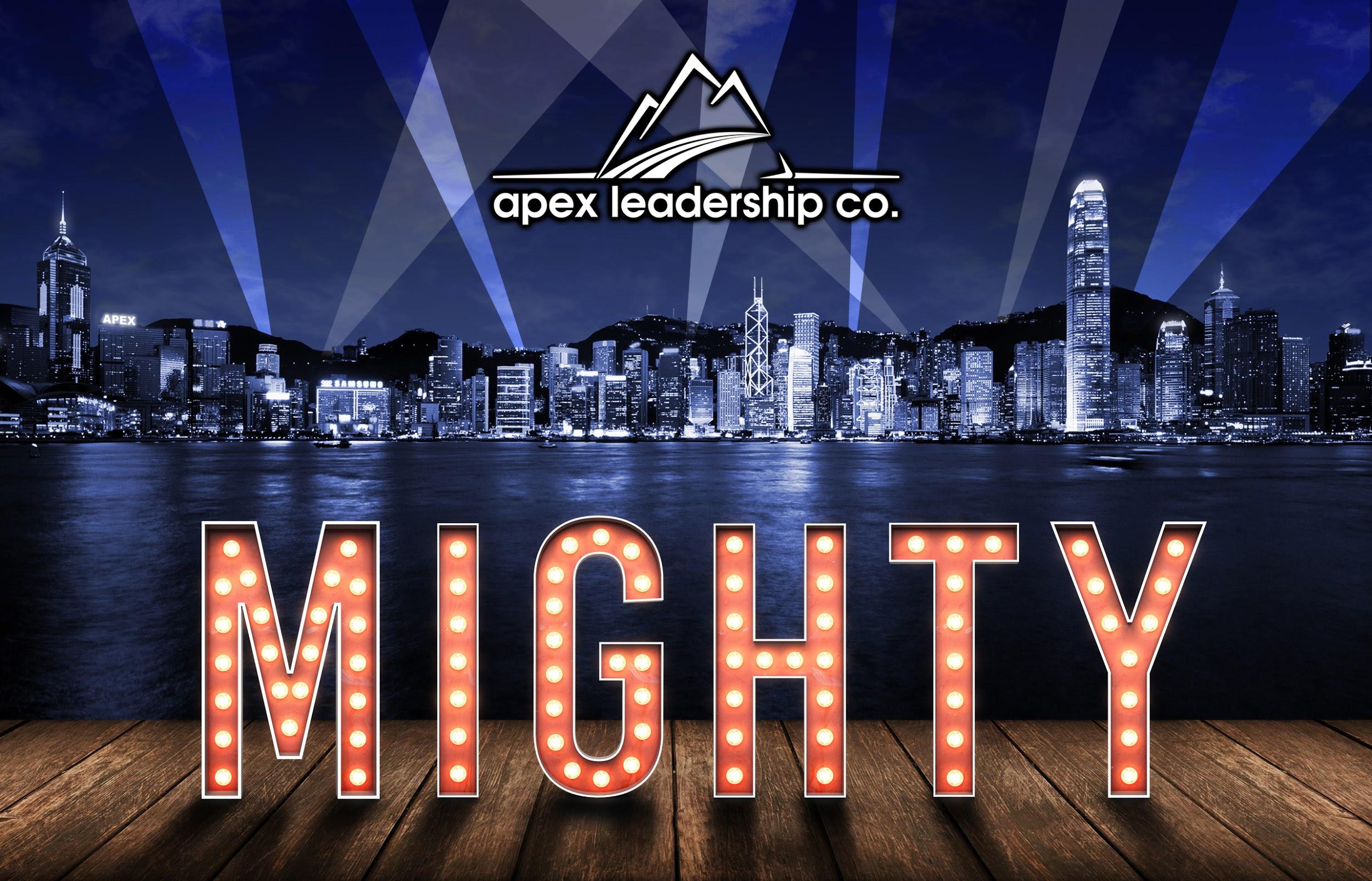 Thank you so much for all your support during the Apex program! Our event is tomorrow and it always help when we prepare. The Apex Team reminded us to get a good night’s sleep, stay hydrated, have a healthy breakfast and have some space ready to do the Remix! Families are welcome to join in and get some exercise!Final prize pick up is on this Friday the 9th from 12:30-2:30pm in front of the school. Check your pledge page and see if you have earned prizes! If so, come get them Friday!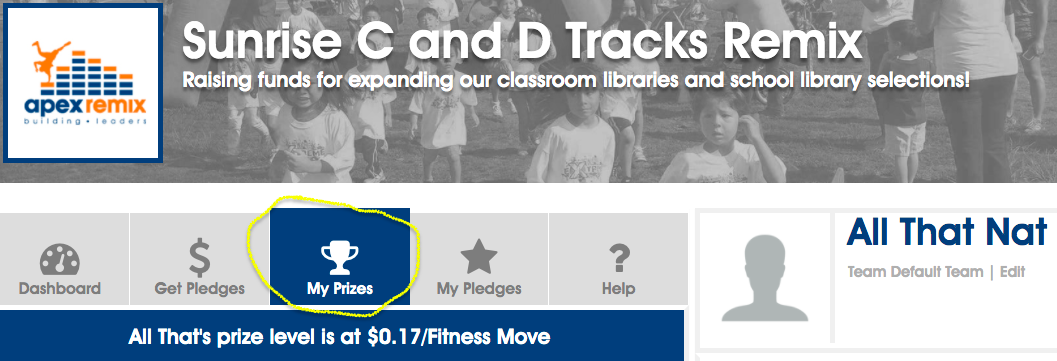 Here is tonight’s challenge: Our final challenge is the Principal Challenge! If we reach our fundraising goal, our principals will eat bugs for our school!Thank You!